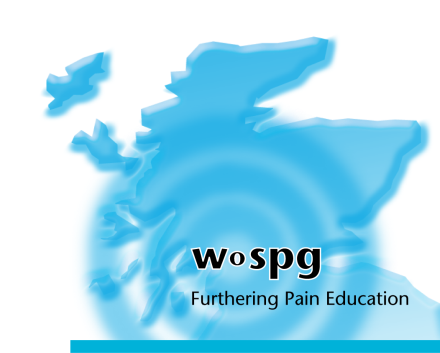 West of Scotland Pain GroupWinter programme 2012-13Wednesday 31 October 2012The Psychology of Suicide RiskProfessor Rory O’Connor, Stirling Suicidal Behaviour Research Laboratory, Wednesday 28 November 2012Management of chronic pain in a general gynaecology clinicDr Kay McAllister, Consultant Gynaecologist in Sexual and Reproductive Healthcare, Sandyford Sexual Health ServicesWednesday 30 January 2013Trainee’s nightDr Claire Bridgestock,  Pain FellowWednesday 27 February 2013Management of pain and other symptoms in MSDr Colin O’Leary, Consultant Neurologist, Institute of Neurological Sciences, Wednesday 27 March 2013Developing an integrated primary and secondary care pain service - the  experienceFife Integrated Pain Management ServiceMeetings are held at the Ebenezer Duncan Centre, All meetings start at 7pm, with buffet meal available from 6pm